Zoogeography		Assignment 6		Due Mon, Mar 16th, 11:00amGraham, C. H., Parra, J. L, Rahbek, C., and J. A. McGuire (2009). Phylogenetic community structure in tropical hummingbird communities. PNAS 106: 19673-19678.Use the phylogeny (right) to complete the table (left) so that phylogenetic beta diversity (turnover) is maximized. Each ‘community’ consists of only two species. Assign each species (a, b, c, or d) to only one box. Refer also to page 2, column 1 of Graham et al (2009). [2 pts]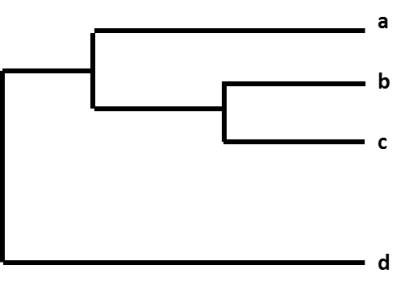 What does it mean for a community to be phylogenetically clustered or over-dispersed? [2 pts]What characteristics or traits of hummingbirds make them susceptible to the more severe abiotic conditions at high elevations? [2 pts]A) In which regions do the authors find phylogenetically clustered communities of hummingbirds?  Where do they find over-dispersed communities? [2 pts]B) Briefly describe how the authors explain the distribution of phylogenetically clustered and over-dispersed communities. [2 pts]Community 1Community 2Species 1Species 2